CSUF College of Humanities & Social Sciences  Inter-Club Council Meeting  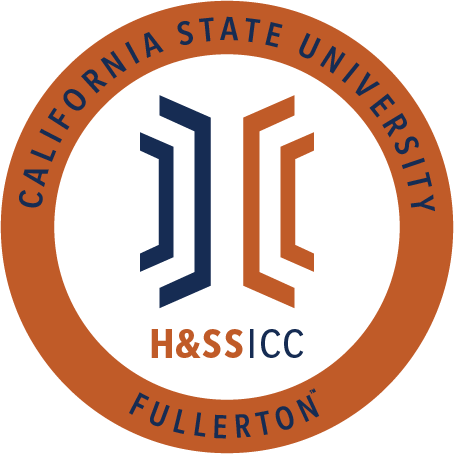 April 30, 2021 11:00 A.M.  ZoomMeeting called by:Tonya Somesh, ChairType of meeting:RegularAttendees:Council Representatives, Executive Officers, General PublicAgenda Topics:Call to Order / Roll Call- 11:03 AMApproval of MinutesAAEE motions to approve the minutes and LSA secondsApproval of AgendaAAEE motions to approve the agenda and AKD secondsPublic Speakers This is a time where members of the public may address the humanities and social sciences council on any item appearing on this agenda or matters impacting students.Time Certain: Dean Fontaine and Associate Dean Stern 12:00-12:205.      Budget 8074 – Contracts, Fees and Rentals: $13,378.198077 – Travel: $17,875.006.         ReportsChair – Tonya SomeshLast week the e-board held interviews for the Chair and Vice-Chair positions. After interviewing several applicants, we have chosen two Chair nominees and two Vice-Chair nominees. Next Friday, the council will vote on which candidate they want to have the position. Next week Friday, May 7, we will have guest speaker Virgie Tovar come and speak for the council. You should have received an email with more information about this event. Please RSVP at this link https://fullerton.zoom.us/meeting/register/tZwoceisqD0tG93qwmyXhofyD3_woXpfr4WSVice-Chair / Treasurer – Bernard PeroneFor speakers who provide a W-9 or invoice, we need to ensure the address listed is the correct address. The address on the W-9 is where the check will be directly sent. Director of Administration – Savannah AranaFor students struggling with their mental health: http://www.fullerton.edu/caps/Resources that can be found on this page are how to get an anonymous mental health screening or numbers for other mental health-related services in the OC. Take care of yourselves, and please reach out if you need help during this time http://www.fullerton.edu/caps/resources/ Director of Public Relations – Jennifer LópezNothing to report, so I will yield.Social Justice Facilitator – Tonya SomeshNothing to report, so I will yield.Advisor – Dr. Connie Moreno Yamashiro, Assistant DeanRe-Registration process for Student Life and Leadership May 1-Aug. 31: https://fullerton.campuslabs.com/engage/news/222824Student Org Appreciation Week 2021 May 3-7: https://fullerton.campuslabs.com/engage/news/222961Virgie Tovar registration link for Friday, May 7: https://fullerton.zoom.us/meeting/register/tZwoceisqD0tG93qwmyXhofyD3_woXpfr4WSGraduate Assistant – Shanice WatsonNothing to report, so I will yield.ASI Liaisons – Erick Murillo and Maria Linares7.         HSS Week Committees (April 5th- April 9th, 2021)8.         Old Business9.         New BusinessAKD motions to open line item A of new business and AAEE secondsAction: PAGSOCA is requesting $240.00 from line item 8074. PAGSOCA requests funds to purchase six $40.00 Target gift cards that will be given out at their fourth Thesis Writing Workshop on May 5 at 7 PM via Zoom. This event is free and open to all current CSUF students. 20 out of 21 approve/ Motion is passedLSSA motions to open line item B of new business and AKD secondsAction: PAGSOCA is requesting $240.00 from line item 8074. PAGSOCA requests funds to purchase six $40.00 Target gift cards that will be given out at their Pictionary Night event on May 7 at 7 PM. Gift cards will be given out to winners at this event. The event is free and open to all current CSUF students. 20 out of 21 approve/ Motion is passedAAEE motions to open line item C of new business and AKD secondsAction: Abled Advocators is requesting $150.00 from line item 8074. Abled Advocators are requesting these funds to purchase one $50.00 Ralphs gift card, one $50.00 Titanshops gift card, and two $25.00 Starbucks gift cards. These gift cards will be given out at their Mental Wellness Workshop on May 3, starting at 7 PM hosted on Zoom. This event is free and open to all CSUF students. 20 out of 21 approve/ Motion is passedAKD motions to open line item D of new business and SIRE secondsAction: Abled Advocators is requesting $250.00 from line item 8074. Abled Advocators is requesting these funds to purchase three $50.00 Albertson's gift cards and two $50.00 Chevron gift cards. These gift cards will be given out through an opportunity drawing at their End of the Year Banquet on May 17 at 7 PM via Zoom.20 out of 21 approve/ Motion is passedAAEE motions to open line item E of new business and LSPA secondsAction: LSPA is requesting is $250.00 from line item 8074. LSPA is requesting these funds to purchase two $50.00 Target gift cards, two $50.00 TitanShops gift cards, and one $50.00 Instacart gift card. LSPA will be hosting their Despedida event on May 4 starting at 3 PM via Zoom. Gift cards will be given out at this event through an opportunity drawing. 20 out of 21 approve/ Motion is passedAKD motions to open line item F of new business and AAEE secondsAction: TESOL Club is requesting $250.00 from line item 8074. TESOL Club is requesting these funds to purchase ten $25.00 Target gift cards. These gift cards will be given out at their Game Night on May 6 at 4 PM via Zoom. This event will be free and open to all current CSUF students. 20 out of 21 approve/ Motion is passedAKD motions to open line item G of new business and AAEE secondsAction: LSSA is requesting $250.00 from line item 8074. LSSA is requesting these funds to purchase five $50.00 VISA gift cards to give out to students who attend their Happy Hour: Awards Night event on May 6 at 4 PM via Zoom. Gift cards will be given out through an opportunity drawing. 20 out of 21 approve/ Motion is passed10. Next Week’s Agenda AKD would like to be added to next week's agenda for line item 8074 twiceGeography Club would like to be added to next week's agenda for line item 8074PAGSOCA would like to be added to next week's agenda for line item 807411.AnnouncementsPlease consider joining the streaming of POLICARPA. This is a production by the theatre department, and a lot of hard work was put into it. http://www.fullerton.edu/arts/theatre/events/td_productions.php                 More info will be posted on GroupMeMay 14 will the last HSS ICC meeting, and we have planned to have a banquet on that day. Small tokens of our appreciation will be given out to primary ICC reps according to the submitted paperwork. Please come and listen to Virgie Tovar next week. RSVP and share the link with your club members!12.Adjournment- 12:33 PM